CONFIDENTIAL PATIENT CASE HISTORY___________________________Please complete this questionnaire. This confidential history will be part of your permanent records. Thank you.この質問用紙に記入をお願いします。この記録が保険会社以外の第三者に渡される事はありません。Name名前: Last姓		                     First 名                             Date of Birth誕生日: _____________________________________    Sex性別  □M男　□F女Address現住所: ___________________________________City__________State___Zip__________Home Phone自宅電話: (	)			 Work Phone職場電話: (_____)			Cell Phone携帯電話: (	)			 E-mail: 				_______Marital Status 配偶者の有無: □M既婚 □S独身 □D離婚 □W死別Children’s Ages 子供の年齢:                Spouse’s name配偶者の名前:		       Your occupation職業:	 Employer勤務先:		Referred byどなたのご紹介ですか？:		How else did you hear about us? どこでこのクリニックの事を知りましたか？:		Chief Complaint 最も気になっている問題は？:		Duration of the conditionどのくらいの期間その症状が続いていますか？:		Similar Condition in Past過去に似た症状はありましたか？: □Y □N When? いつ?:		What make it worse? 何が症状を悪化させますか？:		What make it better? 何が症状を軽減させますか？:		How is condition? その症状は □Improved回復中 □Unchanged変化無し□Worsen悪化しているThis condition interfering withその症状によってさまたげになっている事は? Work仕事 □ Sleep睡眠 □ Daily routine activities日常生活 □Otherその他               Have you been treated by anyone? 他の医療機関で治療してもらいましたか？:		        Cause of this condition症状の原因は何ですか？:							Any surgical operations and years今まで受けた手術の内容と年:					Home doctor’s name主治医の名前:								Medications; dosage and frequency服用している薬の名前、量、回数:		              Have you had any personal injury or auto accident before? 交通事故や他の人身事故にあった事はありますか？ □Y □N  詳細(describe) 											____________________________________________________________________________________ FAMILY HISTORY 家族の病歴Within your knowledge, please fill out below. 分かる範囲で家族の病歴を記入してください。Father父:     　　　　　/                           or                                      Mother母:　　          /                            or                                         	         Brother(s)兄弟: _________/___________    _____________or______________                               Sister(s)姉妹:   _________/__________     _____________or_____________    ____________________                 	             	                                              SOCIAL HISTORY生活習慣Check the boxes and fill in.当てはまるものにチェック、又は記入してください。Mental Work Lord 知的労働量:　□Heavy    □Moderate      □Light　Hours per day　　　		Physical Work Lord 肉体労働量: □Heavy    □Moderate      □Light　Hours per                Exercise 運動量:  □Heavy     □Moderate     □Light　Hours per day　　　　　　　　		Smoking 喫煙歴： □Current現在   □Previous以前    Packs/Day         No. of year  　　　　	Alcohol飲酒: □Beer/Week             □Liquor/Week              □Wine/Week                  　Caffeine (Coffee, Tea, Cola) カフェイン 　  □Cups/Day 　 No. of years　　　　　　　　　   	Aspirin/Opioids 鎮痛剤　No./day　　　　　 No. of years　　　　Others　　　　　　　　　　　		Mark the areas of your symptoms on the figure to the right. Use the following symptoms:  下の図に下記の記号を使って痛いところをマークしてください。 　Aches痛み□□□　Numbnessしびれ○○○　 Pins/Needlesチクチク痛い：：：　Stabbing刺すような痛み/////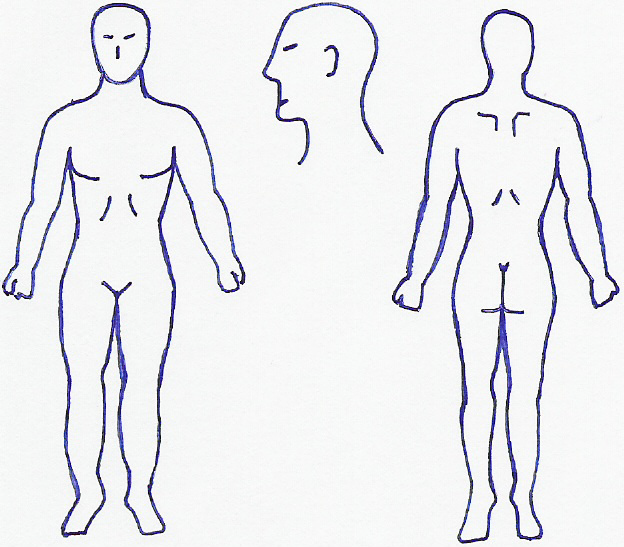 Signature署名:	 	Date				Parent/guardian保護者のサイン：	 	Date				Relative 　   Age if Living/Age at Death  Cause of Death or State of Health     Major Illness関係          年齢または死亡時の年齢　　  死因または健康状態　　         持病